В соответствии с Федеральным Законом от 19 мая 1995 года № 80-ФЗ «Об увековечении Победы советского народа в Великой Отечественной войне 1941-1945 годов», в целях организации праздничных мероприятий, посвященных памятной дате, сохранения памяти о защитниках Родины, воспитания патриотизма:1. Утвердить состав организационного комитета «Победа» по подготовке к 74-й годовщине Победы в Великой Отечественной войне 1941-1945 годов, согласно приложению 1.2. Утвердить план мероприятий, посвященных 74-й годовщине Победы в Великой Отечественной войне 1941-1945 годов, согласно приложению 2.3. Утвердить смету расходов на проведение мероприятий, посвященных 74-й годовщине Победы в Великой Отечественной войне 1941-1945 годов, согласно приложению 3.4. Управлению культуры и туризма муниципального района «Печора» (Потапова К.К.), управлению образования муниципального района «Печора» (Гулько А.М.), сектору по физкультуре и спорту администрации МР «Печора» (Дубинин А.В.), сектору молодежной политики администрации муниципального района «Печора» (Бобровицкий С.С.), ГБУ РК «ЦСЗН г. Печоры» (Прошева Л.В.) (по согласованию) провести в подведомственных учреждениях мероприятия, посвященные праздничной дате.5. Главному специалисту (пресс-секретарю) администрации муниципального района «Печора» (Синцова Е.М.), обеспечить освещение проведения мероприятий в СМИ.6. Сектору информационно-аналитической работы и общественных связей (Фетисова О.И.) опубликовать информацию об изменении маршрута движения автотранспорта на 9 мая 2019 года. 7. Сектору потребительского рынка и развития предпринимательства  администрации муниципального района «Печора» (Глазкова О.Н.) организовать 9 мая 2019 года праздничную торговлю на площадке за Домом культуры речников.8. Сектору городского хозяйства и благоустройства (Любчик А.Б.) организовать подготовку площади Победы и территории за Домом культуры речников, мемориала «Никто не забыт», аллеи славы (очистка и вывоз снега, установка контейнеров в месте проведения мероприятия, вывоз мусора после проведения мероприятий).9. Сектору дорожного хозяйства и транспорта (Козлов Д.С.) организовать очистку дорог и вывоз снега по Печорскому проспекту от ул. Ленинградской до ул. Свободы включая тротуары. Контролировать выполнение работ с выездом на места. Проинформировать НП «Автолайн» об изменениях маршрута движения автотранспорта.10. Рекомендовать ОМВД России по г. Печоре (Малафеев А.Ю.) обеспечить 9 мая 2019 года охрану общественного порядка, перекрытие улиц от автомобильного движения в местах проведения массовых мероприятий.11. Рекомендовать главам (руководителям администраций) сельских и городских поселений муниципального района «Печора» организовать на подведомственных территориях мероприятия, посвященные 74-й годовщине  Победы в Великой Отечественной войне 1941-1945 годов.12. Контроль за выполнением распоряжения возложить на заместителя руководителя администрации МР «Печора» Е.Ю. Писареву.  Приложение 1к распоряжению администрации МР «Печора»                                                                              от  « 22 »  апреля 2019 г. № 465  -р                                            Составорганизационного комитета «Победа» по подготовке к 74-й годовщине Победы в Великой Отечественной войне 1941-1945 годов__________________________________Приложение 2к распоряжению  администрации МР «Печора»                                                                                                                         от  «  22 » апреля 2019 года   №  465-р   План мероприятий, посвященных 74-й годовщине Победы в Великой Отечественной войнеПриложение 3 к распоряжению  администрации МР «Печора»                                                                                                                                                                         от «22  » апреля 2019 г №   465-р    рСМЕТАрасходов на проведение мероприятий, посвященных празднованию 74-летия Победы в Великой Отечественной войне 1941-1945 годовАДМИНИСТРАЦИЯ МУНИЦИПАЛЬНОГО РАЙОНА «ПЕЧОРА»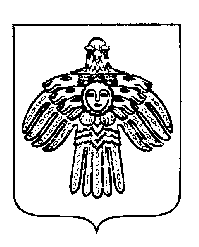 «ПЕЧОРА»  МУНИЦИПАЛЬНÖЙ  РАЙОНСААДМИНИСТРАЦИЯ РАСПОРЯЖЕНИЕТШÖКТÖМРАСПОРЯЖЕНИЕТШÖКТÖМРАСПОРЯЖЕНИЕТШÖКТÖМ«  22  » апреля 2019 г._г. Печора,  Республика Коми                                  № 465-р О подготовке и проведении празднования 74-й годовщины  Победы в Великой Отечественной войне 1941-1945 годовГлава муниципального района-руководитель администрацииН.Н. Паншина                                                 №ФИОДолжность1Паншина Наталья Николаевна- глава муниципального района – руководитель администрации, председатель2Писарева Елена Юрьевна- заместитель руководителя администрации МР «Печора», заместитель председателя3Василевич Светлана Вячеславовна- заведующий сектором по социальным вопросам администрации МР «Печора», секретарьЧлены оргкомитета:Члены оргкомитета:Члены оргкомитета:4Анищик Владимир Анатольевич- заместитель руководителя администрации МР «Печора»5Бобровицкий Сергей Сергеевич- заведующий сектором молодежной политики администрации МР «Печора»6Глазкова Оксана Николаевна- заведующий сектором потребительского рынка и развития предпринимательства администрации МР «Печора»7Гулько Александр Михайлович- начальник управления образования МР «Печора»8Дубинин Андрей Владимирович - заведующий сектором по физкультуре и спорту администрации МР «Печора»9Кислицын Сергей Павлович- первый заместитель руководителя администрации МР «Печора»10Козлов Денис Сергеевич- заведующий сектором дорожного хозяйства и транспорта администрации МР «Печора»11Крылов Сергей Владиславович- главный редактор ТРК «ВолнаПлюс»12Любчик Андрей Борисович- заведующий сектором ГХиБ администрации МР «Печора»13Малафеев Александр Юрьевич- начальник ОМВД России по г. Печоре14Набиев Гусейн Засолич- врио начальника ФКУ Исправительной колонии – 49 ГУФСИН России по РК15Ненахов Федор Иванович- председатель Совета муниципального района «Печора»16Окрестина Людмила Федоровна - председатель Печорского городского Совета ветеранов (пенсионеров) войны, труда, Вооруженных сил и правоохранительных органов17Потапова Ксения Константиновнаначальник управления культуры и туризма МР «Печора»18Прошева Людмила Владимировна- начальник ГБУ РК «ЦСЗН г. Печоры» (по согласованию)19Ракитина Нина Николаевна- заведующий административно-хозяйственным отделом администрации МР «Печора»20Романова Виктория Алексеевна начальник отдела организационной работы и взаимодействия с органами местного самоуправления поселений администрации МР «Печора»21Семин Василий Николаевич- командир войсковой части 9687622Синцова Елена Михайловна- главный эксперт (пресс-секретарь) администрации МР «Печора»23Стан Эдуард Эдуардович- председатель Общественного Совета МР «Печора»24Терешок Александр Александрович- начальник Отдела военного комиссариата РК по г. Печоре и Печорскому району 25Тимофеева Елена Дмитриевна- директор МАУ «Печорское время».26Угловская Ирина Александровнаначальник управления финансов МР «Печора»27Фетисова Ольга Ивановна- заведующий сектором информационно-аналитической работы и общественных связей администрации МР «Печора»28Шабанов Александр Исаевич- глава городского поселения «Печора» - председатель Совета поселения (по согласованию)№МероприятияДата и место проведенияОтветственные исполнителиОтветственные исполнителиОтветственные исполнителиОтветственные исполнителиОрганизационные мероприятия:Организационные мероприятия:Организационные мероприятия:Организационные мероприятия:Организационные мероприятия:Организационные мероприятия:Организационные мероприятия:Поздравление главы МР «Печора» - руководителя администрации жителей в СМИ и на официальном сайте администрации09.05.2019г09.05.2019гСектор информационно-аналитической работы и общественных связей администрации МР «Печора»Сектор информационно-аналитической работы и общественных связей администрации МР «Печора»Сектор информационно-аналитической работы и общественных связей администрации МР «Печора»Опубликование в СМИ объявления о проведении мероприятий, посвященных Дню Победы в Великой Отечественной войне 1941-1945 годовдо 09.05.2019гдо 09.05.2019гСектор информационно-аналитической работы и общественных связей администрации МР «Печора»Сектор информационно-аналитической работы и общественных связей администрации МР «Печора»Сектор информационно-аналитической работы и общественных связей администрации МР «Печора»Освещение в СМИ праздничных мероприятий, посвященных Дню Победы в Великой Отечественной войне 1941-1945 годов07-13.05.2019г07-13.05.2019гГлавный специалист пресс-секретарь администрации МР «Печора»Главный специалист пресс-секретарь администрации МР «Печора»Главный специалист пресс-секретарь администрации МР «Печора»Поздравление Главы РК, руководителя администрации Главы РК, председателя Госсовета РК, участников и ветеранов ВОВ открыткамиДо 09.05.2019г.До 09.05.2019г.Сектор информационно-аналитической работы и общественных связей администрации МР «Печора»Сектор информационно-аналитической работы и общественных связей администрации МР «Печора»Сектор информационно-аналитической работы и общественных связей администрации МР «Печора»Посещение ветеранов ВОВ в ГУЗ РК «Центр восстановительной медицины и реабилитации ветеранов войн и участников боевых действий»07.05.2019г. холл ГУЗ РК «Центр восстановительной медицины и реабилитацииветеранов войн и участников боевых действий»07.05.2019г. холл ГУЗ РК «Центр восстановительной медицины и реабилитацииветеранов войн и участников боевых действий»Сектор по социальным вопросам администрации МР «Печора»Сектор по социальным вопросам администрации МР «Печора»Сектор по социальным вопросам администрации МР «Печора» Посещение главой МР «Печора» - руководителя администрации участников Великой Отечественной войны на дому08.05.2019г. по месту жительства (нахождения)участников ВОВ08.05.2019г. по месту жительства (нахождения)участников ВОВСектор по социальным вопросам администрации МР «Печора», Совет ветеранов г. ПечорыСектор по социальным вопросам администрации МР «Печора», Совет ветеранов г. ПечорыСектор по социальным вопросам администрации МР «Печора», Совет ветеранов г. ПечорыОрганизация праздничной торговли 09.05.2019г.Территория за ДКР09.05.2019г.Территория за ДКРСектор потребительского рынка и развития предпринимательства администрации МР «Печора»Сектор потребительского рынка и развития предпринимательства администрации МР «Печора»Сектор потребительского рынка и развития предпринимательства администрации МР «Печора»Организация раздачи бесплатной гречневой каши в месте организации праздничной торговли09.05.2019г.Территория за ДКР09.05.2019г.Территория за ДКРСектор потребительского рынка и развития предпринимательства администрации МР «Печора», в/ч 96876Сектор потребительского рынка и развития предпринимательства администрации МР «Печора», в/ч 96876Сектор потребительского рынка и развития предпринимательства администрации МР «Печора», в/ч 96876Общегородские мероприятия:Общегородские мероприятия:Общегородские мероприятия:Общегородские мероприятия:Общегородские мероприятия:Общегородские мероприятия:Общегородские мероприятия:Митинг «Во имя светлой жизни на земле»09.05.2019г. в 10:00Площадь Победы 09.05.2019г. в 10:00Площадь Победы Управление культуры и туризма МР «Печора»Управление культуры и туризма МР «Печора»Управление культуры и туризма МР «Печора»Акция «Георгиевская ленточка»09.05.2019г. в 10:30Площадь Победы09.05.2019г. в 10:30Площадь ПобедыУправление культуры и туризма МР «Печора»Управление культуры и туризма МР «Печора»Управление культуры и туризма МР «Печора»Шествие «Бессмертный полк» 09.05.2019г. в 11:00 Печорский проспект 09.05.2019г. в 11:00 Печорский проспектУправление культуры и туризма МР «Печора»Управление культуры и туризма МР «Печора»Управление культуры и туризма МР «Печора»Праздничный концерт «Песни Победы»В рамках концерта запланирована акция «Вальс Победы» (танцевальные пары вальсируют под мелодии военных лет)09.05.2019г. в 12:00Площадь Победы 09.05.2019г. в 12:00Площадь Победы Сектор молодежной политики администрации МР «Печора»Сектор молодежной политики администрации МР «Печора»Сектор молодежной политики администрации МР «Печора»Вечер отдыха «На фронтовой поляне»15.05.2019г. в 12:00МАУ «ЭП «Бызовая»15.05.2019г. в 12:00МАУ «ЭП «Бызовая»Управление культуры и туризма МР «Печора»Управление культуры и туризма МР «Печора»Управление культуры и туризма МР «Печора»Праздничный концерт «До Берлина путь неблизкий»07.05.2019г. в 17:00МАУ ДО «ДДТ»07.05.2019г. в 17:00МАУ ДО «ДДТ»Управление образования МР «Печора»Управление образования МР «Печора»Управление образования МР «Печора»Проведение муниципальных КВЕСТов «Дети Победы», «Спасти Ленинград»на территории МР «Печора»с 01 – 10. 05.2019 г. с 15:00 до 17:00 на территории МР «Печора»с 01 – 10. 05.2019 г. с 15:00 до 17:00 Сектор молодежной политики администрации МР «Печора»Сектор молодежной политики администрации МР «Печора»Сектор молодежной политики администрации МР «Печора»Турнир по тактической военно-спортивной игре «Лазертаг»01-15.05.2019г.Территория клуба военно-тактических игр «Сталкер»с 17:00 до 19:0001-15.05.2019г.Территория клуба военно-тактических игр «Сталкер»с 17:00 до 19:00Сектор молодежной политики администрации МР «Печора»Сектор молодежной политики администрации МР «Печора»Сектор молодежной политики администрации МР «Печора»Бесплатный показ патриотического фильма «Дорога на Берлин»09.05.2019г. в 14:00МАУ «Кинотеатр»09.05.2019г. в 14:00МАУ «Кинотеатр»Управление культуры и туризма МР «Печора»Управление культуры и туризма МР «Печора»Управление культуры и туризма МР «Печора»Викторина «Война. Победа. Память. Мы»07 мая 2019 г. в 11.00,Центр серебряного волонтерства «Дарю добро»07 мая 2019 г. в 11.00,Центр серебряного волонтерства «Дарю добро»Управление культуры и туризма МР «Печора», Центр серебряного волонтерства «Дарю добро»Управление культуры и туризма МР «Печора», Центр серебряного волонтерства «Дарю добро»Управление культуры и туризма МР «Печора», Центр серебряного волонтерства «Дарю добро»Встреча с ветеранами войны «Возьми себе в пример Героя» 08 мая 2019 г. в 11.00,Центр серебряного волонтерства«Дарю добро»08 мая 2019 г. в 11.00,Центр серебряного волонтерства«Дарю добро»Управление культуры и туризма МР «Печора»Управление культуры и туризма МР «Печора»Управление культуры и туризма МР «Печора»Муниципальный этап смотра-конкурса Республиканского фестиваля художественного творчества ветеранов «Катюша», посвященного  75 летию Победы в Великой Отечественной войне 1941-1945 годов07 мая 2019г. в 16:00МБУ «МКО «Меридиан»07 мая 2019г. в 16:00МБУ «МКО «Меридиан»Управление культуры и туризма МР «Печора»Управление культуры и туризма МР «Печора»Управление культуры и туризма МР «Печора»Зональный этап смотра-конкурса Республиканского фестиваля художественного творчества ветеранов «Катюша», посвященного  75 летию Победы в Великой Отечественной войне 1941-1945 годов23 мая 2019г. в 14:00МБУ «МКО «Меридиан»23 мая 2019г. в 14:00МБУ «МКО «Меридиан»Управление культуры и туризма МР «Печора»Управление культуры и туризма МР «Печора»Управление культуры и туризма МР «Печора»Митинги:Митинги:Митинги:Митинги:Митинги:Митинги:Митинги:Митинг «Майская Победа»09 мая в 12.00,п. Кожва (организатор – ДК п. Кожва)09 мая в 12.00,п. Кожва (организатор – ДК п. Кожва)Управление культуры и туризма МР «Печора»Управление культуры и туризма МР «Печора»Управление культуры и туризма МР «Печора»Митинг «Тем, кто шел в бой за Родину…»09 мая в 12.00,п. Каджером (организатор – ДК п. Каджером)09 мая в 12.00,п. Каджером (организатор – ДК п. Каджером)Управление культуры и туризма МР «Печора»Управление культуры и туризма МР «Печора»Управление культуры и туризма МР «Печора»Митинг «О героях былых времен»09 мая в 12.30,п. Красный Яг (организатор – ДК п. Красный Яг)09 мая в 12.30,п. Красный Яг (организатор – ДК п. Красный Яг)Управление культуры и туризма МР «Печора»Управление культуры и туризма МР «Печора»Управление культуры и туризма МР «Печора»Митинг «Чтобы помнили»09 мая в 12.30,п. Озёрный (организатор – ДК п. Озерный)09 мая в 12.30,п. Озёрный (организатор – ДК п. Озерный)Управление культуры и туризма МР «Печора»Управление культуры и туризма МР «Печора»Управление культуры и туризма МР «Печора»Митинг «Пусть проклята будет эта война»09 мая в 10.00,с. Приуральское (организатор – ДК с. Приуральское)09 мая в 10.00,с. Приуральское (организатор – ДК с. Приуральское)Управление культуры и туризма МР «Печора»Управление культуры и туризма МР «Печора»Управление культуры и туризма МР «Печора»Митинг «Славься в веках, Великая Победа!»09 мая в 11.00,с. Соколово (организатор – ДК с. Соколово)09 мая в 11.00,с. Соколово (организатор – ДК с. Соколово)Управление культуры и туризма МР «Печора»Управление культуры и туризма МР «Печора»Управление культуры и туризма МР «Печора»Митинг «Спасибо вам, что мы войны не знаем»09 мая в 11.00,п. Чикшино (организатор – ДК п. Чикшино)09 мая в 11.00,п. Чикшино (организатор – ДК п. Чикшино)Управление культуры и туризма МР «Печора»Управление культуры и туризма МР «Печора»Управление культуры и туризма МР «Печора»Митинг «Живи и помни»09 мая в 12.00,д. Бызовая (организатор – ДД д. Бызовая)09 мая в 12.00,д. Бызовая (организатор – ДД д. Бызовая)Управление культуры и туризма МР «Печора»Управление культуры и туризма МР «Печора»Управление культуры и туризма МР «Печора»Митинг «Поклонимся великим тем годам»09 мая в 11.00,д. Даниловка (организатор – ДК Даниловка)09 мая в 11.00,д. Даниловка (организатор – ДК Даниловка)Управление культуры и туризма МР «Печора»Управление культуры и туризма МР «Печора»Управление культуры и туризма МР «Печора»Митинг «Памяти павших»09 мая в 13.00,д. Медвежская (организатор – ДД д. Медвежская)09 мая в 13.00,д. Медвежская (организатор – ДД д. Медвежская)Управление культуры и туризма МР «Печора»Управление культуры и туризма МР «Печора»Управление культуры и туризма МР «Печора»Митинг «Живая память»09 мая в 10.00,п. Набережный(организатор – ДД п. Набережный) 09 мая в 10.00,п. Набережный(организатор – ДД п. Набережный) Управление культуры и туризма МР «Печора»Управление культуры и туризма МР «Печора»Управление культуры и туризма МР «Печора»Митинг возложение цветов к мемориальной доске Н.А. Никифорова, участника ВОВ08.05.2019 г. в 14:00на ул. Булгаковой д. 1108.05.2019 г. в 14:00на ул. Булгаковой д. 11Совет ветеранов г. ПечорыСовет ветеранов г. ПечорыСовет ветеранов г. ПечорыАкции:Акции:Акции:Акции:Акции:Акции:Акции:Акция «Чистый памятник – чистая совесть»04 мая в 13.00,п. Кожва (организатор – ДК п. Кожва)04 мая в 13.00,п. Кожва (организатор – ДК п. Кожва)Управление культуры и туризма МР «Печора»Управление культуры и туризма МР «Печора»Управление культуры и туризма МР «Печора»Акция «Георгиевская ленточка»04 мая в 14.00,п. Кожва (организатор – ДК п. Кожва)04 мая в 14.00,п. Кожва (организатор – ДК п. Кожва)Управление культуры и туризма МР «Печора»Управление культуры и туризма МР «Печора»Управление культуры и туризма МР «Печора»Акция «Георгиевская ленточка»04 мая в 16.00,п. Путеец (организатор – ДК п. Путеец)04 мая в 16.00,п. Путеец (организатор – ДК п. Путеец)Управление культуры и туризма МР «Печора»Управление культуры и туризма МР «Печора»Управление культуры и туризма МР «Печора»Акция «Читаем детям о войне»07 мая,в течение дня,МБУ «ПМЦБС»07 мая,в течение дня,МБУ «ПМЦБС»Управление культуры и туризма МР «Печора»Управление культуры и туризма МР «Печора»Управление культуры и туризма МР «Печора»Акция «Георгиевская ленточка»08 мая в 15.00,МБУ «МКО «Меридиан»08 мая в 15.00,МБУ «МКО «Меридиан»Управление культуры и туризма МР «Печора»Управление культуры и туризма МР «Печора»Управление культуры и туризма МР «Печора»Акция «Свеча памяти»08 мая в 21.00,п. Озёрный(организатор – ДК п. Озерный) 08 мая в 21.00,п. Озёрный(организатор – ДК п. Озерный) Управление культуры и туризма МР «Печора»Управление культуры и туризма МР «Печора»Управление культуры и туризма МР «Печора»Акция «Открытка ветерану»08 мая в 15.00ДД п. Набережный МБУ «МКО «Меридиан»08 мая в 15.00ДД п. Набережный МБУ «МКО «Меридиан»Управление культуры и туризма МР «Печора»Управление культуры и туризма МР «Печора»Управление культуры и туризма МР «Печора»Акция «Синий платочек»09 мая в 12.40,ДК п. Кожва МБУ «МКО «Меридиан»09 мая в 12.40,ДК п. Кожва МБУ «МКО «Меридиан»Управление культуры и туризма МР «Печора»Управление культуры и туризма МР «Печора»Управление культуры и туризма МР «Печора»Акция «Зажги свечу Памяти»09 мая в 19.00,п. Кожва (организатор – ДК п. Кожва)09 мая в 19.00,п. Кожва (организатор – ДК п. Кожва)Управление культуры и туризма МР «Печора»Управление культуры и туризма МР «Печора»Управление культуры и туризма МР «Печора»Акция «Синий платочек»09 мая в 14.30,ДК пгт. Изъяю МБУ «МКО «Меридиан»09 мая в 14.30,ДК пгт. Изъяю МБУ «МКО «Меридиан»Управление культуры и туризма МР «Печора»Управление культуры и туризма МР «Печора»Управление культуры и туризма МР «Печора»Акция «Полевая кухня»09 мая в 14.45,пгт. Изъяю (организатор  - ДК п. Изъяю)09 мая в 14.45,пгт. Изъяю (организатор  - ДК п. Изъяю)Управление культуры и туризма МР «Печора»Управление культуры и туризма МР «Печора»Управление культуры и туризма МР «Печора»Акция «Зажги свечу памяти»09 мая в 19.00,пгт. Изъяю (организатор  - ДК п. Изъяю)09 мая в 19.00,пгт. Изъяю (организатор  - ДК п. Изъяю)Управление культуры и туризма МР «Печора»Управление культуры и туризма МР «Печора»Управление культуры и туризма МР «Печора»Акция «Георгиевская ленточка»09 мая в 11.00,п. Каджером (организатор – ДК п. Каджером)09 мая в 11.00,п. Каджером (организатор – ДК п. Каджером)Управление культуры и туризма МР «Печора»Управление культуры и туризма МР «Печора»Управление культуры и туризма МР «Печора» Шествие «Георгиевская ленточка» 09 мая в 12.45,п. Каджером (организатор – ДК п. Каджером)09 мая в 12.45,п. Каджером (организатор – ДК п. Каджером)Управление культуры и туризма МР «Печора»Управление культуры и туризма МР «Печора»Управление культуры и туризма МР «Печора»Акция «Вальс Победы»09 мая в 14.00,ДК п. Каджером МБУ «МКО «Меридиан»09 мая в 14.00,ДК п. Каджером МБУ «МКО «Меридиан»Управление культуры и туризма МР «Печора»Управление культуры и туризма МР «Печора»Управление культуры и туризма МР «Печора»Акция «Письмо потомкам»09 мая в 12.45,ДК п. Красный Яг МБУ «МКО «Меридиан»09 мая в 12.45,ДК п. Красный Яг МБУ «МКО «Меридиан»Управление культуры и туризма МР «Печора»Управление культуры и туризма МР «Печора»Управление культуры и туризма МР «Печора»Акция «Живая георгиевская лента» (вручение живых цветов)09 мая в 13.00,п. Путеец (организатор – ДК п. Путеец)09 мая в 13.00,п. Путеец (организатор – ДК п. Путеец)Управление культуры и туризма МР «Печора»Управление культуры и туризма МР «Печора»Управление культуры и туризма МР «Печора»Акция «Мы живем и помним!» (поздравления на дому тружеников тыла и людей с ограниченными возможностями здоровья)09 мая в 14.00,п. Путеец (организатор – ДК п. Путеец)09 мая в 14.00,п. Путеец (организатор – ДК п. Путеец)Управление культуры и туризма МР «Печора»Управление культуры и туризма МР «Печора»Управление культуры и туризма МР «Печора»Акция «Зажги свечу»09 мая в 19.00,с. Соколово (организатор – ДК с. Соколово)09 мая в 19.00,с. Соколово (организатор – ДК с. Соколово)Управление культуры и туризма МР «Печора»Управление культуры и туризма МР «Печора»Управление культуры и туризма МР «Печора»Акция «Солдатский привал»09 мая в 12.30,п. Чикшино (организатор – ДК п. Чикшино)09 мая в 12.30,п. Чикшино (организатор – ДК п. Чикшино)Управление культуры и туризма МР «Печора»Управление культуры и туризма МР «Печора»Управление культуры и туризма МР «Печора»Акция «Свеча памяти»09 мая в 21.00,п. Чикшино (организатор – ДК п. Чикшино)09 мая в 21.00,п. Чикшино (организатор – ДК п. Чикшино)Управление культуры и туризма МР «Печора»Управление культуры и туризма МР «Печора»Управление культуры и туризма МР «Печора»Акция «Свеча памяти»09 мая в 18.45,п. Набережный(организатор – ДД п. Набережный)09 мая в 18.45,п. Набережный(организатор – ДД п. Набережный)Управление культуры и туризма МР «Печора»Управление культуры и туризма МР «Печора»Управление культуры и туризма МР «Печора»Шествие «Бессмертный полк»09 мая в 11.30,п. Кожва (организатор – ДК п. Кожва)09 мая в 11.30,п. Кожва (организатор – ДК п. Кожва)Управление культуры и туризма МР «Печора»Управление культуры и туризма МР «Печора»Управление культуры и туризма МР «Печора»Шествие «Бессмертный полк»09 мая в 13.00,п. Каджером (организатор – ДК п. Каджером)09 мая в 13.00,п. Каджером (организатор – ДК п. Каджером)Управление культуры и туризма МР «Печора»Управление культуры и туризма МР «Печора»Управление культуры и туризма МР «Печора»Шествие «Бессмертный полк»09 мая в 12.00,п. Красный Яг (организатор – ДК п. Красный Яг)09 мая в 12.00,п. Красный Яг (организатор – ДК п. Красный Яг)Управление культуры и туризма МР «Печора»Управление культуры и туризма МР «Печора»Управление культуры и туризма МР «Печора»Шествие «Бессмертный полк»09 мая в 12.00,п. Озёрный (организатор – ДК п. Озерный)09 мая в 12.00,п. Озёрный (организатор – ДК п. Озерный)Управление культуры и туризма МР «Печора»Управление культуры и туризма МР «Печора»Управление культуры и туризма МР «Печора»Шествие «Бессмертный полк»09 мая в 10.00,с. Соколово (организатор – ДК с. Соколово)09 мая в 10.00,с. Соколово (организатор – ДК с. Соколово)Управление культуры и туризма МР «Печора»Управление культуры и туризма МР «Печора»Управление культуры и туризма МР «Печора»Шествие «Бессмертный полк»09 мая в 11.00,с. Приуральское (организатор – ДК с. Приуральское)09 мая в 11.00,с. Приуральское (организатор – ДК с. Приуральское)Управление культуры и туризма МР «Печора»Управление культуры и туризма МР «Печора»Управление культуры и туризма МР «Печора»Шествие «Бессмертный полк»09 мая в 10.00,п. Чикшино (организатор – ДК п. Чикшино)09 мая в 10.00,п. Чикшино (организатор – ДК п. Чикшино)Управление культуры и туризма МР «Печора»Управление культуры и туризма МР «Печора»Управление культуры и туризма МР «Печора»Шествие «Бессмертный полк»09 мая в 09.30, п. Набережный (организатор – ДД п. Набережный)09 мая в 09.30, п. Набережный (организатор – ДД п. Набережный)Управление культуры и туризма МР «Печора»Управление культуры и туризма МР «Печора»Управление культуры и туризма МР «Печора»Акции «Чужих могил не бывает», «Аллея памяти»апрель-май пл. Победы, памятник «Бронзовый солдат»апрель-май пл. Победы, памятник «Бронзовый солдат» члены ПВО «Боевое братство» члены ПВО «Боевое братство» члены ПВО «Боевое братство»Акция «Душевная почта» поздравительные открытки для ветеранов  (с участием волонтеров)с 06.05.2019 г. по 08.05.2019г. ГБУ РК «ЦСЗН г. Печоры»с 06.05.2019 г. по 08.05.2019г. ГБУ РК «ЦСЗН г. Печоры»ГБУ РК «ЦСЗН г. Печоры»ГБУ РК «ЦСЗН г. Печоры»ГБУ РК «ЦСЗН г. Печоры»Акция «Рассказы о войне» (серебряные волонтеры читают рассказы о военном детстве)07.05.2019 г. МАУ «СОШ № 3»07.05.2019 г. МАУ «СОШ № 3»ГБУ РК «ЦСЗН г. Печоры»ГБУ РК «ЦСЗН г. Печоры»ГБУ РК «ЦСЗН г. Печоры»Концерты, концертные и игровые программы:Концерты, концертные и игровые программы:Концерты, концертные и игровые программы:Концерты, концертные и игровые программы:Концерты, концертные и игровые программы:Концерты, концертные и игровые программы:Концерты, концертные и игровые программы:Праздничный концерт «Салют героям!»05 мая в 15.00,ДД п. Зеленоборск МБУ «МКО «Меридиан»05 мая в 15.00,ДД п. Зеленоборск МБУ «МКО «Меридиан»Управление культуры и туризма МР «Печора»Управление культуры и туризма МР «Печора»Управление культуры и туризма МР «Печора»Выездная праздничная концертная программа07 мая в 13.00,Отделение милосердия ГБУ РК «Печорский ДИПИ»07 мая в 13.00,Отделение милосердия ГБУ РК «Печорский ДИПИ»Управление культуры и туризма МР «Печора»Управление культуры и туризма МР «Печора»Управление культуры и туризма МР «Печора»Квест «Тропа памяти» (по местам воинской славы           г. Печора)07 мая в 15.00,мемориал «Никто не забыт, ничто не забыто!» (организатор – МБУ «ПИКМ»07 мая в 15.00,мемориал «Никто не забыт, ничто не забыто!» (организатор – МБУ «ПИКМ»Управление культуры и туризма МР «Печора»Управление культуры и туризма МР «Печора»Управление культуры и туризма МР «Печора»Праздничный концерт «Этот День Победы!»07 мая в 14.00,Библиотека п. Березовка (организатор - ДК п. Чикшино)07 мая в 14.00,Библиотека п. Березовка (организатор - ДК п. Чикшино)Управление культуры и туризма МР «Печора»Управление культуры и туризма МР «Печора»Управление культуры и туризма МР «Печора»Праздничный концерт «Победный май»08 мая в 18.00,ДК п. Кожва МБУ «МКО «Меридиан»08 мая в 18.00,ДК п. Кожва МБУ «МКО «Меридиан»Управление культуры и туризма МР «Печора»Управление культуры и туризма МР «Печора»Управление культуры и туризма МР «Печора»Смотр-слайд глазами детей «Я помню, я горжусь»08 мая в 18.00,ДК п. Каджером МБУ «МКО «Меридиан»08 мая в 18.00,ДК п. Каджером МБУ «МКО «Меридиан»Управление культуры и туризма МР «Печора»Управление культуры и туризма МР «Печора»Управление культуры и туризма МР «Печора»Праздничный концерт «Победный май»08 мая в 17.00,ДК п. Путеец МБУ «МКО «Меридиан»08 мая в 17.00,ДК п. Путеец МБУ «МКО «Меридиан»Управление культуры и туризма МР «Печора»Управление культуры и туризма МР «Печора»Управление культуры и туризма МР «Печора»Концерт «Подвигу жить в веках»08 мая в 13.00,ДД д. Бызовая МБУ «МКО «Меридиан»08 мая в 13.00,ДД д. Бызовая МБУ «МКО «Меридиан»Управление культуры и туризма МР «Печора»Управление культуры и туризма МР «Печора»Управление культуры и туризма МР «Печора»Концертная программа «Салют, Победа!»09 мая в 13.00,ДК п. Кожва МБУ «МКО «Меридиан»09 мая в 13.00,ДК п. Кожва МБУ «МКО «Меридиан»Управление культуры и туризма МР «Печора»Управление культуры и туризма МР «Печора»Управление культуры и туризма МР «Печора»Концертная программа «Победа – одна на всех!»09 мая в 13.00,ДК пгт. Изъяю МБУ «МКО «Меридиан»09 мая в 13.00,ДК пгт. Изъяю МБУ «МКО «Меридиан»Управление культуры и туризма МР «Печора»Управление культуры и туризма МР «Печора»Управление культуры и туризма МР «Печора»Театральная постановка «Письма войны»09 мая в 13.00,ДК п. Красный Яг МБУ «МКО «Меридиан»09 мая в 13.00,ДК п. Красный Яг МБУ «МКО «Меридиан»Управление культуры и туризма МР «Печора»Управление культуры и туризма МР «Печора»Управление культуры и туризма МР «Печора»Праздничный концерт «Победный 45-й»09 мая в 14.00,ДК п. Озёрный МБУ «МКО «Меридиан»09 мая в 14.00,ДК п. Озёрный МБУ «МКО «Меридиан»Управление культуры и туризма МР «Печора»Управление культуры и туризма МР «Печора»Управление культуры и туризма МР «Печора»Праздничный концерт «День Победы»09 мая в 13.00,ДК с. Приуральское МБУ «МКО «Меридиан»09 мая в 13.00,ДК с. Приуральское МБУ «МКО «Меридиан»Управление культуры и туризма МР «Печора»Управление культуры и туризма МР «Печора»Управление культуры и туризма МР «Печора»Концертная программа «Победа в сердце каждого живет»09 мая в 12.00,ДК с. Соколово МБУ «МКО «Меридиан»09 мая в 12.00,ДК с. Соколово МБУ «МКО «Меридиан»Управление культуры и туризма МР «Печора»Управление культуры и туризма МР «Печора»Управление культуры и туризма МР «Печора»Праздничный концерт «Звени, победная весна!»09 мая в 13.00,ДК п. Чикшино МБУ «МКО «Меридиан»09 мая в 13.00,ДК п. Чикшино МБУ «МКО «Меридиан»Управление культуры и туризма МР «Печора»Управление культуры и туризма МР «Печора»Управление культуры и туризма МР «Печора»Праздничный концерт «Песни военных лет»09 мая в 12.00,ДД д. Даниловка МБУ «МКО «Меридиан»09 мая в 12.00,ДД д. Даниловка МБУ «МКО «Меридиан»Управление культуры и туризма МР «Печора»Управление культуры и туризма МР «Печора»Управление культуры и туризма МР «Печора»Концерт «Спасибо за Победу!»09 мая в 12.00,ДД п. Конецбор МБУ «МКО «Меридиан»09 мая в 12.00,ДД п. Конецбор МБУ «МКО «Меридиан»Управление культуры и туризма МР «Печора»Управление культуры и туризма МР «Печора»Управление культуры и туризма МР «Печора»Концертная программа «Та великая война»09 мая в 12.00,ДД д. Медвежская МБУ «МКО «Меридиан»09 мая в 12.00,ДД д. Медвежская МБУ «МКО «Меридиан»Управление культуры и туризма МР «Печора»Управление культуры и туризма МР «Печора»Управление культуры и туризма МР «Печора»Праздничный концерт «Будем жить!»09 мая в 13.00,ДД п. Набережный МБУ «МКО «Меридиан»09 мая в 13.00,ДД п. Набережный МБУ «МКО «Меридиан»Управление культуры и туризма МР «Печора»Управление культуры и туризма МР «Печора»Управление культуры и туризма МР «Печора»Праздничный концерт «До Берлина путь неблизкий»07.05.2019г.в 17-00ч.МАУ ДО «ДДТ»07.05.2019г.в 17-00ч.МАУ ДО «ДДТ»Управление образования МР «Печора»Управление образования МР «Печора»Управление образования МР «Печора»Выставки, экскурсии:Выставки, экскурсии:Выставки, экскурсии:Выставки, экскурсии:Выставки, экскурсии:Выставки, экскурсии:Выставки, экскурсии:Фотодокументальная выставка «Десант на Печоре. 1943 год» 01 января – 31 декабря,МБУ «ПИКМ»01 января – 31 декабря,МБУ «ПИКМ»01 января – 31 декабря,МБУ «ПИКМ»Управление культуры и туризма МР «Печора»Управление культуры и туризма МР «Печора»Цикл экскурсий, посвящённых военным событиям 1941-1945 гг.: «Реликвии войны», «Мы знаем о войне», «Печорский мост. Десант 1943 г.», «Кожвинский район в 1940-е гг.», «Памятные места воинской славы в городе Печоре», «Животные на фронтах Великой Отечественной войны»апрель-июнь,МБУ «ПИКМ»апрель-июнь,МБУ «ПИКМ»апрель-июнь,МБУ «ПИКМ»Управление культуры и туризма МР «Печора»Управление культуры и туризма МР «Печора»Книжная выставка «В книжной памяти мгновения войны»25 апреля – 14 мая,Библиотека-филиал № 4МБУ «ПМЦБС»25 апреля – 14 мая,Библиотека-филиал № 4МБУ «ПМЦБС»25 апреля – 14 мая,Библиотека-филиал № 4МБУ «ПМЦБС»Управление культуры и туризма МР «Печора»Управление культуры и туризма МР «Печора»Книжная выставка «Пусть будет над страною небо голубое»29 апреля – 26 мая,Библиотека-филиал № 1МБУ «ПМЦБС»29 апреля – 26 мая,Библиотека-филиал № 1МБУ «ПМЦБС»29 апреля – 26 мая,Библиотека-филиал № 1МБУ «ПМЦБС»Управление культуры и туризма МР «Печора»Управление культуры и туризма МР «Печора»Фотовыставка «Минувших лет живая память»01–30 мая,МАУ «Кинотеатр»01–30 мая,МАУ «Кинотеатр»01–30 мая,МАУ «Кинотеатр»Управление культуры и туризма МР «Печора»Управление культуры и туризма МР «Печора»Книжная выставка «Прочитаем о войне, чтобы помнить»04–31 мая,Центральная библиотекаМБУ «ПМЦБС»04–31 мая,Центральная библиотекаМБУ «ПМЦБС»04–31 мая,Центральная библиотекаМБУ «ПМЦБС»Управление культуры и туризма МР «Печора»Управление культуры и туризма МР «Печора»Книжная выставка «Пусть всегда будет мир!» 05–31 мая,Центральная детская библиотекаМБУ «ПМЦБС»05–31 мая,Центральная детская библиотекаМБУ «ПМЦБС»05–31 мая,Центральная детская библиотекаМБУ «ПМЦБС»Управление культуры и туризма МР «Печора»Управление культуры и туризма МР «Печора»Книжная выставка «В книжной памяти мгновения войны»06–31 мая,Центральная детская библиотекаМБУ «ПМЦБС»06–31 мая,Центральная детская библиотекаМБУ «ПМЦБС»06–31 мая,Центральная детская библиотекаМБУ «ПМЦБС»Управление культуры и туризма МР «Печора»Управление культуры и туризма МР «Печора»Выставка рисунков «Мы помним! Мы гордимся!»08 мая в 13.00,ДК п. Путеец МБУ «МКО «Меридиан»08 мая в 13.00,ДК п. Путеец МБУ «МКО «Меридиан»08 мая в 13.00,ДК п. Путеец МБУ «МКО «Меридиан»Управление культуры и туризма МР «Печора»Управление культуры и туризма МР «Печора»Выставка детских рисунков «9 мая – День Победы»09 мая в 12.00,ДК п. Чикшино МБУ «МКО «Меридиан»09 мая в 12.00,ДК п. Чикшино МБУ «МКО «Меридиан»09 мая в 12.00,ДК п. Чикшино МБУ «МКО «Меридиан»Управление культуры и туризма МР «Печора»Управление культуры и туризма МР «Печора»Фотовыставка ветеранов Великой Отечественной войны п. Чикшино09 мая в 12.15,ДК п. Чикшино МБУ «МКО «Меридиан»09 мая в 12.15,ДК п. Чикшино МБУ «МКО «Меридиан»09 мая в 12.15,ДК п. Чикшино МБУ «МКО «Меридиан»Управление культуры и туризма МР «Печора»Управление культуры и туризма МР «Печора»Выставка детских рисунков «Весна Победы»02.05.-11.05.2019г.МАУ ДО «ДДТ»02.05.-11.05.2019г.МАУ ДО «ДДТ»02.05.-11.05.2019г.МАУ ДО «ДДТ»Управление образования МР «Печора»Управление образования МР «Печора»Фотовыставка «Праздник со слезами на глазах»02.05.-11.05.2019г.МАУ ДО «ДДТ»02.05.-11.05.2019г.МАУ ДО «ДДТ»02.05.-11.05.2019г.МАУ ДО «ДДТ»Управление образования МР «Печора»Управление образования МР «Печора»Выставка технического творчества «В небе, в море и на суше»07.05.-11.05.2019г.МАУ ДО «ДДТ»07.05.-11.05.2019г.МАУ ДО «ДДТ»07.05.-11.05.2019г.МАУ ДО «ДДТ»Управление образования МР «Печора»Управление образования МР «Печора»Конкурсы, познавательные программы, классные часы, беседы:Конкурсы, познавательные программы, классные часы, беседы:Конкурсы, познавательные программы, классные часы, беседы:Конкурсы, познавательные программы, классные часы, беседы:Конкурсы, познавательные программы, классные часы, беседы:Конкурсы, познавательные программы, классные часы, беседы:Конкурсы, познавательные программы, классные часы, беседы:Классные часы, «Уроки мужества», тематические вечера, спортивные мероприятия, посвященные 74-й годовщине Победы в Великой Отечественной войне 1941-1945 гг., в общеобразовательных организациях МР «Печора»апрель-майобщеобразовательные организацииапрель-майобщеобразовательные организацииапрель-майобщеобразовательные организацииУправление образования МР «Печора»Управление образования МР «Печора»Творческий конкурс (заочный) «Ты хочешь мира? Помни о войне», посвященный Дню Победыапрель-майобщеобразовательные организацииапрель-майобщеобразовательные организацииапрель-майобщеобразовательные организацииУправление образования МР «Печора»Управление образования МР «Печора»Конкурс чтецов «Журавли»03 мая в 14.30,ДК п. Кожва МБУ «МКО «Меридиан»03 мая в 14.30,ДК п. Кожва МБУ «МКО «Меридиан»03 мая в 14.30,ДК п. Кожва МБУ «МКО «Меридиан»Управление культуры и туризма МР «Печора»Управление культуры и туризма МР «Печора»Праздничные утренники, тематические занятия, конкурсы стихов, Апрель – май 2019г.Дошкольные Образовательные ОрганизацииАпрель – май 2019г.Дошкольные Образовательные ОрганизацииАпрель – май 2019г.Дошкольные Образовательные ОрганизацииУправление образования МР «Печора»Управление образования МР «Печора»Познавательная программа «Как хорошо на свете без войны»06.05.2019г. в 15:00Отделение социальной помощи семье и детям ГБУ РК «ЦСЗН г. Печоры» ул. Островского 4906.05.2019г. в 15:00Отделение социальной помощи семье и детям ГБУ РК «ЦСЗН г. Печоры» ул. Островского 4906.05.2019г. в 15:00Отделение социальной помощи семье и детям ГБУ РК «ЦСЗН г. Печоры» ул. Островского 49ГБУ РК «ЦСЗН г. Печоры»ГБУ РК «ЦСЗН г. Печоры»Урок мужества «Уходили мальчики на фронт». Встреча с ветеранами «Дети войны»09.05.2019 г. в 11:00Отделение социальной реабилитации для несовершеннолетних ГБУ РК «ЦСЗН г. Печоры»09.05.2019 г. в 11:00Отделение социальной реабилитации для несовершеннолетних ГБУ РК «ЦСЗН г. Печоры»09.05.2019 г. в 11:00Отделение социальной реабилитации для несовершеннолетних ГБУ РК «ЦСЗН г. Печоры»ГБУ РК «ЦСЗН г. Печоры»ГБУ РК «ЦСЗН г. Печоры»Праздничное мероприятие в рамках Школы третьего возраста «Этот день мы не забудем никогда!»07.05.2019 г. ГБУ РК «ЦСЗН г. Печоры»07.05.2019 г. ГБУ РК «ЦСЗН г. Печоры»07.05.2019 г. ГБУ РК «ЦСЗН г. Печоры»ГБУ РК «ЦСЗН г. Печоры»ГБУ РК «ЦСЗН г. Печоры»Вечера встреч, вечера отдыха, тематические вечера, просмотры фильмов, беседы:Вечера встреч, вечера отдыха, тематические вечера, просмотры фильмов, беседы:Вечера встреч, вечера отдыха, тематические вечера, просмотры фильмов, беседы:Вечера встреч, вечера отдыха, тематические вечера, просмотры фильмов, беседы:Вечера встреч, вечера отдыха, тематические вечера, просмотры фильмов, беседы:Вечера встреч, вечера отдыха, тематические вечера, просмотры фильмов, беседы:Вечера встреч, вечера отдыха, тематические вечера, просмотры фильмов, беседы:Вечер-посвящение  «Вспомним всех поимённо», посвящённый 45-летию открытия мемориала «Никто не забыт, ничто не забыто!»27 апреля в 15.00,МБУ «ПИКМ»27 апреля в 15.00,МБУ «ПИКМ»27 апреля в 15.00,МБУ «ПИКМ»27 апреля в 15.00,МБУ «ПИКМ»Управление культуры и туризма МР «Печора»Тематический час «Пионеры – герои войны»06 мая в 16.00,ДК с. Соколово МБУ «МКО «Меридиан»06 мая в 16.00,ДК с. Соколово МБУ «МКО «Меридиан»06 мая в 16.00,ДК с. Соколово МБУ «МКО «Меридиан»06 мая в 16.00,ДК с. Соколово МБУ «МКО «Меридиан»Управление культуры и туризма МР «Печора»Вечер отдыха для тружеников тыла и ветеранов Великой Отечественной войны08 мая в 18.00,МБУ «МКО «Меридиан»08 мая в 18.00,МБУ «МКО «Меридиан»08 мая в 18.00,МБУ «МКО «Меридиан»08 мая в 18.00,МБУ «МКО «Меридиан»Управление культуры и туризма МР «Печора»Вечер чествования ветеранов «Помнит сердце, не забудет никогда»08 мая в 18.00,ДК п. Путеец МБУ «МКО «Меридиан»08 мая в 18.00,ДК п. Путеец МБУ «МКО «Меридиан»08 мая в 18.00,ДК п. Путеец МБУ «МКО «Меридиан»08 мая в 18.00,ДК п. Путеец МБУ «МКО «Меридиан»Управление культуры и туризма МР «Печора»Смотр песни военных лет «На фронтовой площадке»09 мая в 13.30,ДК п. Каджером МБУ «МКО «Меридиан»09 мая в 13.30,ДК п. Каджером МБУ «МКО «Меридиан»09 мая в 13.30,ДК п. Каджером МБУ «МКО «Меридиан»09 мая в 13.30,ДК п. Каджером МБУ «МКО «Меридиан»Управление культуры и туризма МР «Печора»Видеоряд «Песни военных лет»09 мая в 13.00,ДК п. Озёрный МБУ «МКО «Меридиан»09 мая в 13.00,ДК п. Озёрный МБУ «МКО «Меридиан»09 мая в 13.00,ДК п. Озёрный МБУ «МКО «Меридиан»09 мая в 13.00,ДК п. Озёрный МБУ «МКО «Меридиан»Управление культуры и туризма МР «Печора»Вечер отдыха «Под звуки тальянки»09 мая в 16.00,ДК п. Озёрный МБУ «МКО «Меридиан»09 мая в 16.00,ДК п. Озёрный МБУ «МКО «Меридиан»09 мая в 16.00,ДК п. Озёрный МБУ «МКО «Меридиан»09 мая в 16.00,ДК п. Озёрный МБУ «МКО «Меридиан»Управление культуры и туризма МР «Печора»Полевая кухня «Солдатская каша – сила наша»09 мая в 14.00,с. Соколово 09 мая в 14.00,с. Соколово 09 мая в 14.00,с. Соколово 09 мая в 14.00,с. Соколово Управление культуры и туризма МР «Печора»Поздравления на дому тружеников тыла и людей с ограниченными возможностями здоровья «Во имя памяти святой»09 мая в 15.00,с. Соколово 09 мая в 15.00,с. Соколово 09 мая в 15.00,с. Соколово 09 мая в 15.00,с. Соколово Управление культуры и туризма МР «Печора»Чествование тружеников тыла «Воспоминание…»09 мая в 14.30,ДД п. Набережный МБУ «МКО «Меридиан»09 мая в 14.30,ДД п. Набережный МБУ «МКО «Меридиан»09 мая в 14.30,ДД п. Набережный МБУ «МКО «Меридиан»09 мая в 14.30,ДД п. Набережный МБУ «МКО «Меридиан»Управление культуры и туризма МР «Печора»Вечер «Не стареют душой ветераны»06.05.2019 г. в 14:00Центр серебряного волонтерства «Дари добро»06.05.2019 г. в 14:00Центр серебряного волонтерства «Дари добро»06.05.2019 г. в 14:00Центр серебряного волонтерства «Дари добро»06.05.2019 г. в 14:00Центр серебряного волонтерства «Дари добро»Совет ветеранов г. ПечорыСпортивные мероприятия:Спортивные мероприятия:Спортивные мероприятия:Спортивные мероприятия:Спортивные мероприятия:Спортивные мероприятия:Спортивные мероприятия:Первенство МР «Печора» по русским шашкам среди инвалидов, посвященное Дню Победы05.05.2019г.Печорская районная  организация Коми Республиканской  организации ООО «Всероссийское общество инвалидов»05.05.2019г.Печорская районная  организация Коми Республиканской  организации ООО «Всероссийское общество инвалидов»05.05.2019г.Печорская районная  организация Коми Республиканской  организации ООО «Всероссийское общество инвалидов»05.05.2019г.Печорская районная  организация Коми Республиканской  организации ООО «Всероссийское общество инвалидов»Сектор по физкультуре и спорту администрации МР «Печора»Кубок  Республики Коми по каратэ, посвященный Дню Победы11-12.05.2019г.Дворец спорта им. Кулакова11-12.05.2019г.Дворец спорта им. Кулакова11-12.05.2019г.Дворец спорта им. Кулакова11-12.05.2019г.Дворец спорта им. КулаковаСектор по физкультуре и спорту администрации МР «Печора»Первенство МР «Печора» по стрельбе из пневматического оружия.09.05.2019г. в 15:00Тир по ул. Ленинградской, 2209.05.2019г. в 15:00Тир по ул. Ленинградской, 2209.05.2019г. в 15:00Тир по ул. Ленинградской, 2209.05.2019г. в 15:00Тир по ул. Ленинградской, 22Сектор по физкультуре и спорту администрации МР «Печора»ДругиеДругиеДругиеДругиеДругиеДругиеДругиеОформление в общеобразовательных организациях МР «Печора» стендов, экспозиций, книжных выставок, посвящённых Дню ПобедыАпрель – май 2019г.ООАпрель – май 2019г.ООАпрель – май 2019г.ООАпрель – май 2019г.ООУправление образования МР «Печора»Оформление уголков в дошкольных образовательных организациях МР «Печора»Апрель – май 2019г.Дошкольные Образовательные ОрганизацииАпрель – май 2019г.Дошкольные Образовательные ОрганизацииАпрель – май 2019г.Дошкольные Образовательные ОрганизацииАпрель – май 2019г.Дошкольные Образовательные ОрганизацииУправление образования МР «Печора»Концертные программы, тематические вечера, спортивные мероприятия, посвящённые 74- годовщине Победы в Великой Отечественной войне 1941-1945гг.,в общеобразовательных организациях МР «Печора»Апрель – май 2019г.Общеобразовательные ОрганизацииАпрель – май 2019г.Общеобразовательные ОрганизацииАпрель – май 2019г.Общеобразовательные ОрганизацииАпрель – май 2019г.Общеобразовательные ОрганизацииУправление образования МР «Печора»№ п/пНаименование Количество Стоимость, руб. Сумма, руб.Источник финансированияОтветственный 123456Памятно – мемориальные мероприятияПамятно – мемориальные мероприятияПамятно – мемориальные мероприятияПамятно – мемориальные мероприятияПамятно – мемориальные мероприятияПамятно – мемориальные мероприятияПамятно – мемориальные мероприятия1Венки для возложения на митинге 15000,005 000,00Бюджет МО ГП «Печора»Отдел организационной работы и взаимодействия с ОМСУ поселений2Венки для возложения на митинге 15000,005 000,00Бюджет МО МР «Печора»Отдел организационной работы и взаимодействия с ОМСУ поселений3Венки для возложения на митинге 15000,005 000,00Бюджет МО МР «Печора»АХО администрации МР «Печора»4Цветы для проведения  торжественных мероприятий14050,007 000,00Бюджет МО МР «Печора»АХО администрации МР «Печора»5Встреча Главы муниципального района-руководителя администрации с ветеранами ВОВ13 000,00Внебюджетные средстваПечорская городская организация ветеранов, Сектор потребительского рынка и развития предпринимательства администрации МР «Печора»ИТОГО:35 000,00Культурно-массовые мероприятияКультурно-массовые мероприятияКультурно-массовые мероприятияКультурно-массовые мероприятияКультурно-массовые мероприятияКультурно-массовые мероприятия6Митинг «Во имя светлой жизни на земле», шествие «Бессмертный полк», праздничный концерт «Песни Победы» (В рамках концерта запланирована  акция «Вальс Победы»)Митинг «Во имя светлой жизни на земле», шествие «Бессмертный полк», праздничный концерт «Песни Победы» (В рамках концерта запланирована  акция «Вальс Победы»)Митинг «Во имя светлой жизни на земле», шествие «Бессмертный полк», праздничный концерт «Песни Победы» (В рамках концерта запланирована  акция «Вальс Победы»)Митинг «Во имя светлой жизни на земле», шествие «Бессмертный полк», праздничный концерт «Песни Победы» (В рамках концерта запланирована  акция «Вальс Победы»)Митинг «Во имя светлой жизни на земле», шествие «Бессмертный полк», праздничный концерт «Песни Победы» (В рамках концерта запланирована  акция «Вальс Победы»)Митинг «Во имя светлой жизни на земле», шествие «Бессмертный полк», праздничный концерт «Песни Победы» (В рамках концерта запланирована  акция «Вальс Победы»)6Автотранспортные расходы--10 000внебюджетные средства МБУ ГО «Досуг»Управление культуры и туризма МР «Печора»6Батарейки пальчиковые, крона, бумага А4, чернила для принтера--6 000внебюджетные средства МБУ ГО «Досуг»Управление культуры и туризма МР «Печора»6Шары гелиевые (оранжевые, черные)--9 600 внебюджетные средства МБУ ГО «Досуг»Управление культуры и туризма МР «Печора»                                     ИТОГО:25 600внебюджетные средства МБУ ГО «Досуг»Бесплатная раздача каши гречневой из полевой кухни на 2000 порцийБесплатная раздача каши гречневой из полевой кухни на 2000 порцийБесплатная раздача каши гречневой из полевой кухни на 2000 порцийБесплатная раздача каши гречневой из полевой кухни на 2000 порцийБесплатная раздача каши гречневой из полевой кухни на 2000 порцийБесплатная раздача каши гречневой из полевой кухни на 2000 порцийБесплатная раздача каши гречневой из полевой кухни на 2000 порций7ИТОГО70 000,00Внебюджетные средстваСектор потребительского рынка и развития предпринимательства администрации МР «Печора»8Материальные выплаты участникам ВОВМатериальные выплаты участникам ВОВМатериальные выплаты участникам ВОВМатериальные выплаты участникам ВОВМатериальные выплаты участникам ВОВМатериальные выплаты участникам ВОВМатериальная выплата участникам ВОВ7 чел10 000,0070 000,00Внебюджетные средства Печорская городская организация ветерановИТОГО:70 000,00    ИТОГО:200 600200 600В том числе: за счет средств  бюджета  МО  МР «Печора»В том числе: за счет средств  бюджета  МО  МР «Печора»17 000,0017 000,00                     за счет средств  бюджета МО ГП «Печора»                     за счет средств  бюджета МО ГП «Печора»5 000,005 000,00                        за счет внебюджетных средств                        за счет внебюджетных средств178 600,00 178 600,00 